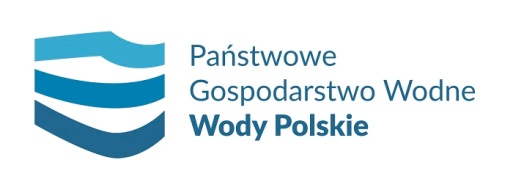 INFORMACJE Z REGIONALNEGO ZARZĄDU GOSPODARKI WODNEJ WE WROCŁAWIUz 24 maja 2019 r. z godz. 12.00Centrum Operacyjne Ochrony Przeciwpowodziowej Regionalnego Zarządu Gospodarki Wodnej we Wrocławiu przekazuje sytuację w regionach wodnych: Środkowej Odry, Dolnej Odry i Przymorza Zachodniego, Morawy, Izery, Łaby i Ostrożnicy (Upa), Metuje, Orlicy, o sytuacji na ciekach oraz na rzece Odrze od ujścia Nysy Kłodzkiej (km 181,30) do ujścia Warty (km 617,60) jak poniżej:Aktualnie na terenie województwa opolskiego obowiązuje ostrzeżenie hydrologiczne drugiego stopnia dotyczące utrzymującej się tendencji wzrostowej stanów wody na Odrze od Koźla do Ujścia Nysy Kłodzkiej z przekroczeniem stanów ostrzegawczych. Stany wód na wodowskazach środkowej Odry (poniżej ujścia Nysy Kłodzkiej) układają się w strefie stanów średnich i wysokich z tendencją rosnącą. Stany wód na wodowskazach dolnej Odry (powyżej ujścia Warty) układają się w strefie stanów średnich. Stany wód na pozostałych wodowskazach układają się w strefie stanów lokalnie niskich, średnich, głównie wysokich oraz lokalnie ostrzegawczych i alarmowych. Stan ostrzegawczy został przekroczony w pięciu przekrojach wodowskazowych w zlewniach: Nysy Kłodzkiej, Ślęzy, Kaczawy i Nysy Łużyckiej. Stan alarmowy został przekroczony w dwóch przekrojach wodowskazowych w zlewni rzeki Baryczy – na rzece Kuroch  w Odolanowie woda mieści się w korycie i nie zaobserwowano niepokojących podtopień na gruntach przyległych, natomiast na rzece Polska Woda w miejscowości Bogdaj woda wystąpiła z koryta głównego i rozlała się na przylegające do niej nieużytki.Aktualnie nie obserwuje się opadów deszczu. Obecnie obserwuje się spływ wód opadowych w dolne odcinki rzek. W górnych odcinkach obserwuje się tendencję spadkową stanów wód. Prognozy meteorologiczne nie przewidują opadów deszczu natomiast prognozy hydrologiczne przewidują wzrosty stanów wód w dolnych odcinkach rzek w związku ze spływem wód wezbraniowych.Informacje o sytuacji na placach budów prowadzonych inwestycji na rzece Odrze:Wały cofkowe stopnia Brzeg Dolny – prace zostały wstrzymane i przystąpiono do zabezpieczenia terenu budowy.Wały Słubice – obecnie wykonywane jest zabijanie ścianki szczelnej od strony odwodnej. Wał nie jest rozkopany.Wał Kwiatkowice-Rogów Legnicki – wykonawcy postępują zgodnie z instrukcjami postępowania na czas prowadzenia prac remontowych.Nabrzeże Michalczyka – wykonawcy postępują zgodnie z instrukcjami postępowania na czas prowadzenia prac remontowych